Załącznik 1Postępowanie nr  0223/WEI/BSU/2024 Relokacja mebli na potrzeby obsługi eventów 2024opz0223/WEI/BSU/2024OPIS PRZEDMIOTU ZAMÓWIENIA (OPZ)USŁUGA RELOKACJI WYPOSAŻENIA POMIĘDZY BUDYNKAMI KOMPLEKSU „EC1 ŁÓDŹ – MIASTO KULTURY” W ŁODZI ZGODNIE ZE WSKAZANIAMI ZAMAWIAJĄCEGOOpis kompleksu „EC1 Łódź – Miasto Kultury” w ŁodziKompleks budynków EC1, znajdujących się przy ul. Targowej 1/3, 90-022 Łódź, składa się z trzech części (numeracja zgodnie z zamieszczoną niżej mapką):EC1 Zachód (Centrum Nauki i Techniki) – budynki nr 4-10.EC1 Wschód – budynki nr 1-3, 11.EC1 Południowy- Wschód (Centrum Komiksu i Narracji Interaktywnej)– budynki nr 12-15.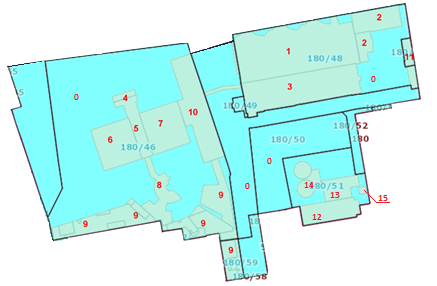 EC1 Wschód (budynki są ze sobą połączone zgodnie z mapką):1 – bud. N (9 kondygnacji, 2 podziemne i 7 nadziemnych), wyposażony w 1 windę towarową (obsługująca wszystkie kondygnacje z wyjątkiem poziomu +6) oraz 4 windy osobowe;2 – bud. S1 (7 kondygnacji, 1 podziemna i 6 nadziemnych), wyposażony w 2 windy osobowe;3 – bud. S2 (4 kondygnacje, 1 podziemna i 3 nadziemne), wyposażony w 1 windę osobową;11 – bud. dawnego Ambulatorium (2 kondygnacje);EC1 Zachód (budynki są ze sobą połączone zgodnie z mapką):4 – bud. Zmiękczalni (8 kondygnacji, 1 podziemna i 7 nadziemnych), wyposażony w 1 windę towarową (obsługującą wszystkie kondygnacje);5 – bud. Pompowni (7 kondygnacji nadziemnych), wyposażony w 2 windy osobowe;6 – bud. Kotłowni (9 kondygnacji, 1 podziemna i 8 nadziemnych);7 – bud. Maszynowni (5 kondygnacji nadziemnych);8 – bud. Chłodni kominowej (6 kondygnacji nadziemnych), wyposażony w 1 windę osobową;9 – bud. Rozbudowy (7 kondygnacji, 1 podziemna i 6 nadziemnych), wyposażony w 1 windę towarową (obsługującą poziomy od 0 do +4), 2 windy osobowe;10 – bud. Rozdzielni (6 kondygnacji, 1 podziemna i 5 nadziemnych), wyposażony w 2 windy osobowe)12-14 – bud. EC1 Południowy- Wschód (obecnie funkcjonujący jako jeden budynek, 3 kondygnacje nadziemne), wyposażony w 1 windę osobową.Obiekty EC1 Zachód i EC1 Wschód połączone są ze sobą łącznikiem technicznym w związku z tym przejście między obiektami nie wymaga wychodzenia na zewnątrz budynków (przejście pomiędzy poziomem +3 Rozdzielni i poziomem +2 bud. S2).Przedmiot zamówienia obejmuje:Przenoszenie wyposażenia (np. mebli, szaf, maszyn, urządzeń elektronicznych, materiałów,  itp.) pomiędzy obiektami, budynkami, pomieszczeniami i kondygnacjami w kompleksie EC1, wraz z demontażem, o ile jest to konieczne do przeniesienia wyposażenia wraz z ich późniejszym montażem do pomieszczeń wskazanych przez osoby upoważnione przez Zmawiającego i ustawienie w miejscach przeznaczenia. Prace te zwane są dalej jako „relokacja wyposażenia”.Liczba godzin pracyZamawiający planuje zamówić w trakcie obowiązywania Umowy do 780 godziny pracy przy relokacji wyposażenia przy czym umowa będzie obowiązywać na okres do końca roku kalendarzowego albo do wyczerpania kwoty przeznaczonej na przedmiot zamówienia, z tym zastrzeżeniem co nastąpi szybciej. 4.	Orientacyjna częstotliwość zamówień: W celu optymalizowania organizacji pracy Wykonawcy, Zamawiający będzie składał orientacyjne zapotrzebowanie na relokację wyposażenia na koniec każdego miesiąca poprzedzającego dany okres rozliczeniowy.  Powyższa informacja będzie składała się z planowanych terminów realizacji, szacunkowych godzin pracy oraz wielkości zespołów realizacyjnych.5. Składanie zamówień:1) Zamawiający będzie składał ostateczne zgłoszenia na relokację wyposażenia z wyprzedzeniem co najmniej … godzin (czas reakcji zgodnie z ofertą Wykonawcy), wskazując godzinę rozpoczęcia pracy, planowaną liczbę godzin pracy oraz liczbę pracowników fizycznych, niezbędnych do realizacji zgłoszenia; przy czym ilość osób niezbędnych do realizacji zgłoszenia nie przekroczy 4 osób;2) zgłoszenia, o którym mowa w ppkt 1, Zamawiający będzie przekazywał każdorazowo Wykonawcy w formie elektronicznej na adres poczty elektronicznej Wykonawcy wskazany w umowie z potwierdzeniem telefonicznym, a w przypadku braku odebrania przez Wykonawcę zgłoszenia telefonicznego potwierdzenie przy użyciu wiadomości sms;3) Zamawiający zastrzega sobie prawo zmiany zgłoszenia w zakresie informacji, o których mowa w ppkt 1 lub odwołania w całości zgłoszenia;4) informacja o zmianie lub odwołaniu zgłoszenia będzie przekazywana Wykonawcy nie później niż z wyprzedzeniem 6 godzin w formie elektronicznej przez osobę 
i z adresu poczty elektronicznej wskazanej w umowie na adres poczty elektronicznej Wykonawcy wskazany w umowie z potwierdzeniem telefonicznym, a w przypadku braku odebrania przez Wykonawcę zgłoszenia telefonicznego potwierdzenie przy użyciu wiadomości sms;5) potwierdzeniem przyjęcia przez Wykonawcę zgłoszenia oraz informacji o zmianie lub odwołaniu zgłoszenia, jest potwierdzenie dostarczenia elektronicznej wiadomości pocztowej ze złożonym zgłoszeniem, generowane przez elektroniczny system pocztowy. Nie jest wymagane potwierdzenie otrzymania/odczytania wiadomości przez Wykonawcę.6. Odbiór przedmiotu zamówieniaOdbiór prac określonych w pojedynczym zamówieniu będzie udokumentowany protokołem odbioru usługi, będący wraz z innymi protokołami z danego miesiąca kalendarzowego podstawą do wystawienia przez Wykonawcę faktury. Wykonawcy przysługuje wynagrodzenie za każdą rozpoczętą godzinę pracy.7. Realizacja zamówień1) Zamawiający zapewni Wykonawcy dostęp do obiektów Zamawiającego, umożliwiający prawidłową i bezpieczną realizację przedmiotu Umowy.2) Realizacja przedmiotu Umowy może odbywać się we wszystkie dni tygodnia w godz. 06.00-22.00.3) Pracownicy Wykonawcy będą ubrani w jednakowe koszulki/bluzy ze znakiem firmowym Wykonawcy.4) W celu wykonania usługi potrzebny będzie sprzęt do przewożenia mebli i wyposażenia oraz sprzęt do montażu i demontażu mebli, który Wykonawca zapewnia we własnym zakresie. Ww. sprzęt może być przechowywany w siedzibie Zamawiającego.